SCI-125-2015Comunicación de acuerdo Para los fines correspondientes se transcribe el acuerdo tomado por el Consejo Institucional, citado en la referencia, el cual dice:CONSIDERANDO QUE: El Consejo Institucional en Sesión Ordinaria No. 2887 Artículo 14 del 01 de octubre de 2014, aprobó la “Creación, Renovación y Reconversión de plazas con Fondos del Sistema para el año 2015”, para la Vicerrectoría de Docencia, en su línea No. 4 aprobó la plaza CTA022 con las siguientes características:La Secretaría del Consejo Institucional recibió el oficio OPI-073-2015, con fecha de recibido 26 de febrero de 2015, suscrito por la MAU. Tatiana Fernández Martín, Directora Oficina de Planificación Institucional, dirigido al Ing.  Alexander Valerín Castro, Coordinador de la Comisión de Planificación y Administración, en el cual remite solicitud de dictamen sobre la modificación de la plaza CTA022 de la Vicerrectoría de Docencia, para el cambio del puesto de Técnico Académico Administrativo, categoría 14, jornada 50% y 12 meses, a Técnico en Administración, categoría 16, jornada 50% y 10 meses. (Anexo 1)La Comisión de Planificación y Administración en Reunión No.  612-2015, del 26 de febrero de 2015, conoció en el punto de correspondencia el oficio supra citado; discutió ampliamente y dispuso elevar propuesta al pleno.SE ACUERDA:Modificar la plaza CTA022,  de Técnico Académico Administrativo, a Técnico en Administración, de la Vicerrectoría de Docencia para que se lea:Rige a partir del 1° de marzo del 2015.Recordar a la Administración que la modificación de cualquiera de las condiciones con las que se aprueban las plazas en este acuerdo, sólo puede hacerse por parte del Consejo Institucional.Comunicar.  ACUERDO FIRME.PALABRAS CLAVE:  Modificación-plaza-CTA022--Técnico en Administración ViDa       BSS/cmpm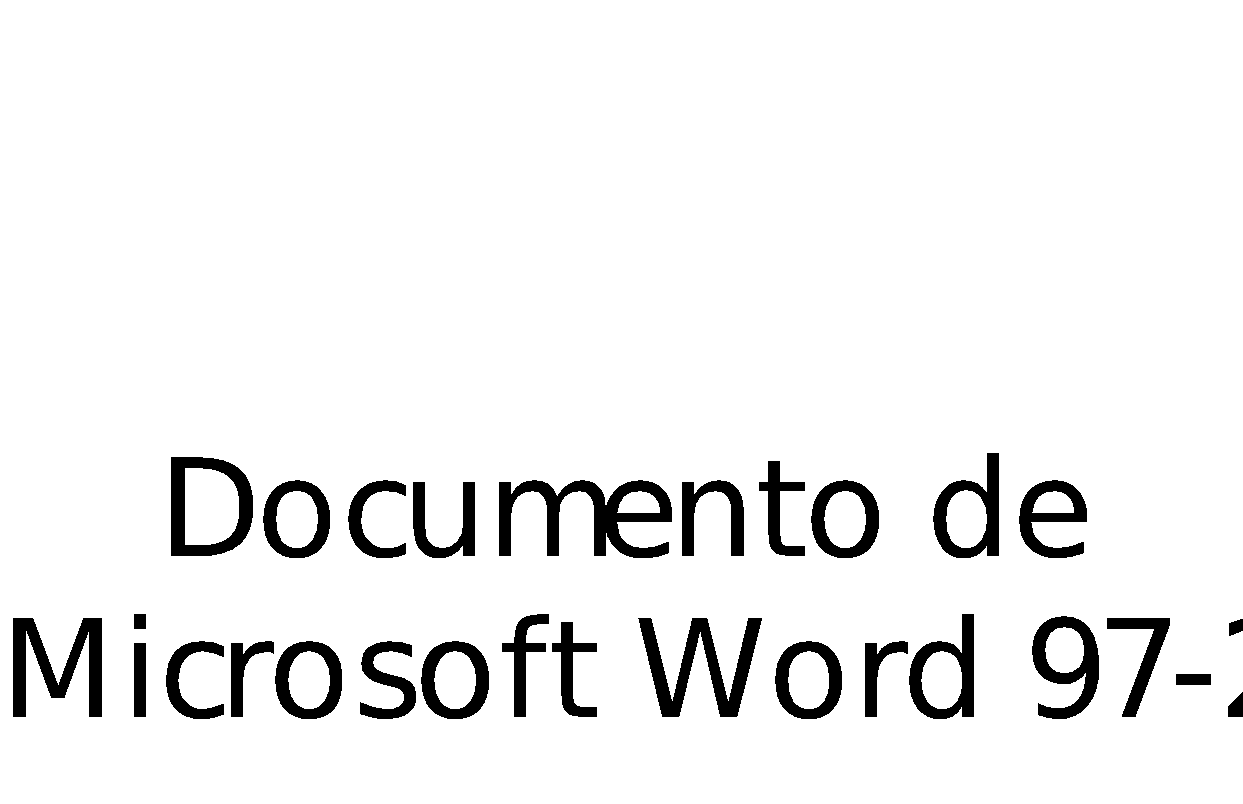 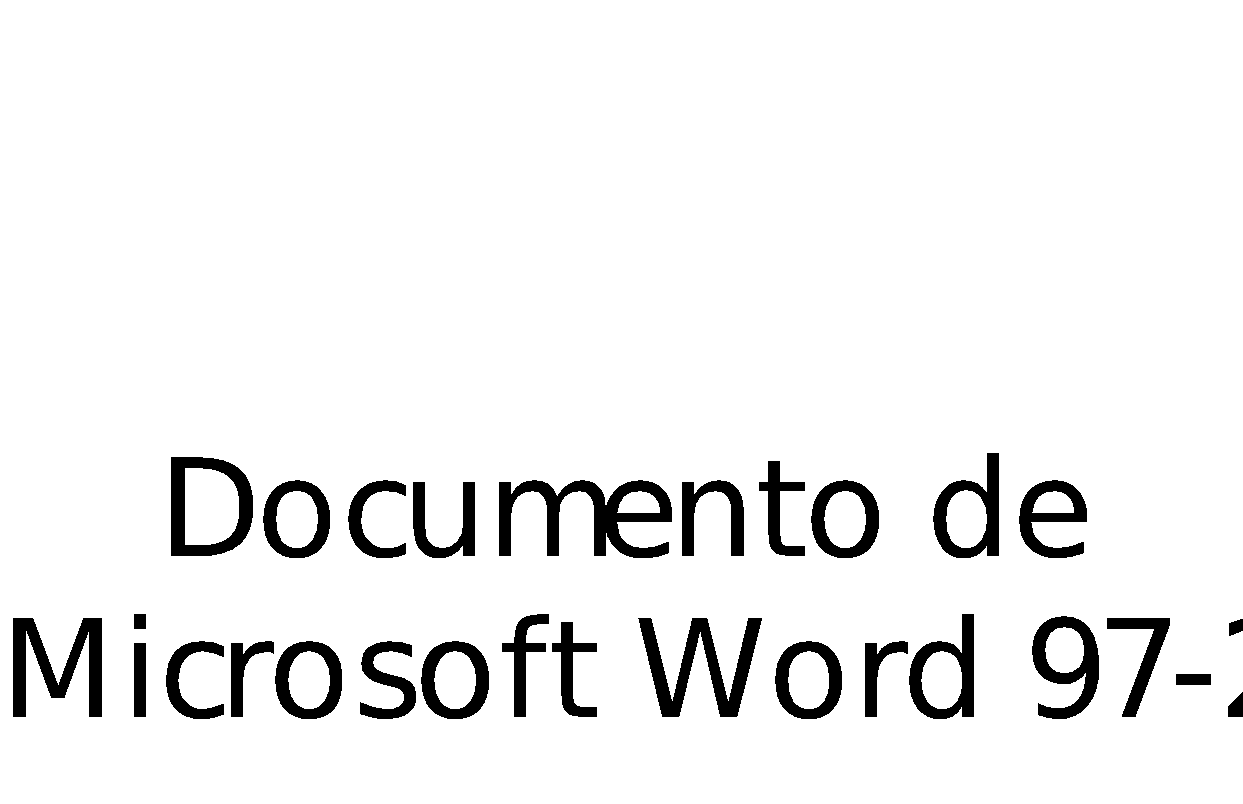 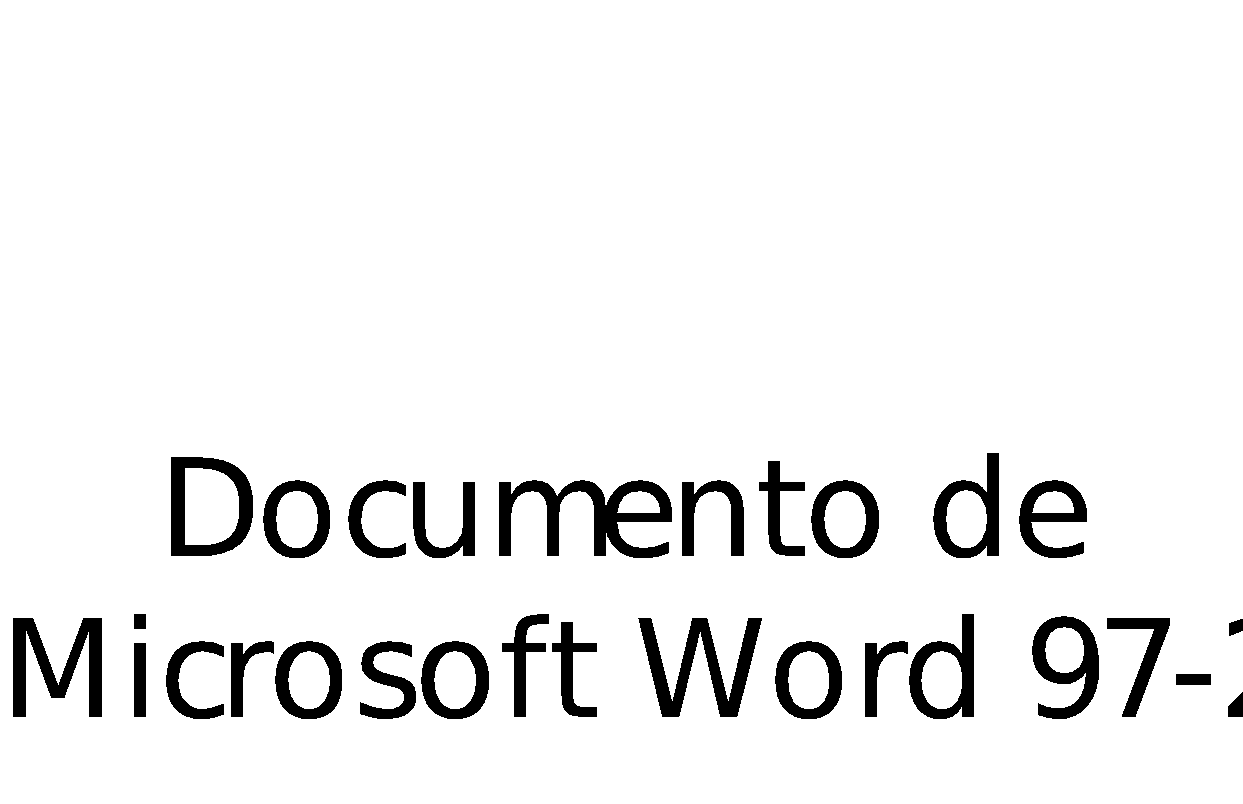 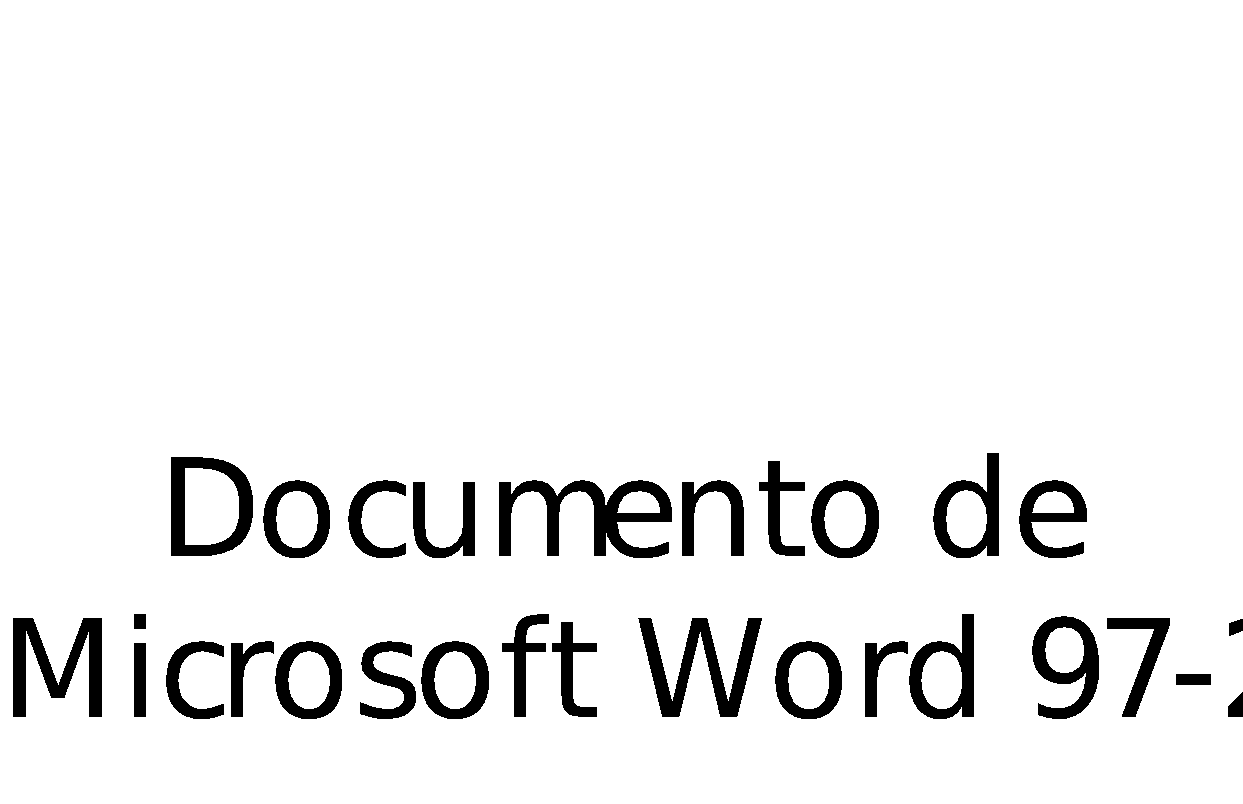 Para:Dr. Julio Calvo Alvarado, RectorMAE. William Vives, Vicerrector de Administración Ing. Luis Paulino Méndez, Vicerrector de DocenciaMAU. Tatiana Fernández Martín, Directora Oficina de Planificación InstitucionalMBA. Harold Blanco Leitón, Director Departamento de Recursos HumanosMáster Jaime Gutiérrez Alfaro, Coordinador de la Sede Interuniversitaria AlajuelaDe: Licda. Bertalía Sánchez Salas, Directora Ejecutiva Secretaría del Consejo InstitucionalInstituto Tecnológico de Costa Rica Fecha:4 de marzo de 2015Asunto:Sesión Ordinaria No. 2908, Artículo 9, del 4 de marzo de 2015.  Modificación de la plaza CTA022 de Técnico Académico Administrativo a Técnico en Administración, adscrita a la Vicerrectoría de Docencia  #ProgramaCód. plaza ActualNuevo
Num PlazaPuestoCategoríaJornadaPeriodo (meses)TCENombramientoAdscrita a:ObservacionesObservaciones42CTA022CTA022Técnico Académico (a) Administrativo 1450%120,50TemporalDirección ViDa Asistencia a los laboratorios Alajuela. Asistencia a los laboratorios Alajuela.#ProgramaCód. plaza ActualNuevo
Num PlazaPuestoCategoríaJornadaPeriodo (meses)NombramientoAdscrita a:ObservacionesObservaciones42CTA022CTA022Técnico en Administración1650%10TemporalDirección ViDA Asistencia a coordinación académica TEC en SIUA Asistencia a coordinación académica TEC en SIUAci.  Secretaría del Consejo InstitucionalVicerrectoría de DocenciaVIEVIESACentro Académico de LimónSede Regional San CarlosCentro Académico San JoséOficina Asesoría LegalAuditoría Interna (Notificado a la Secretaria vía correo electrónico)Comunicación y Mercadeo Centro de Archivo y ComunicacionesFEITEC